 Datenschutzerklärung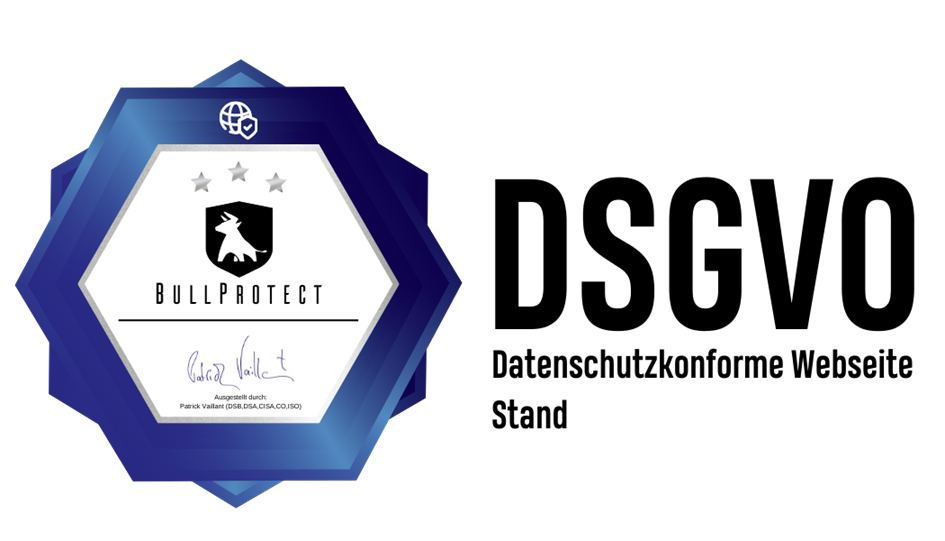 Wir freuen uns sehr über Ihren Besuch auf unserer Internetseite. Datenschutz hat für uns einen besonders hohen Stellenwert. Eine Nutzung unserer Internetseiten ist grundsätzlich ohne jede Angabe personenbezogener Daten möglich. Sofern eine betroffene Person besondere Dienste über unsere Internetseite in Anspruch nehmen möchte, könnte jedoch eine Verarbeitung personenbezogener Daten erforderlich werden. Ist die Verarbeitung personenbezogener Daten erforderlich und besteht für eine solche Verarbeitung keine gesetzliche Grundlage, holen wir generell eine Einwilligung der betroffenen Person ein.Die Verarbeitung personenbezogener Daten, beispielsweise des Namens, der Anschrift, E-Mail-Adresse oder Telefonnummer einer betroffenen Person, erfolgt stets im Einklang mit der Datenschutz-Grundverordnung (DSGVO) und in Übereinstimmung mit den geltenden landesspezifischen Datenschutzbestimmungen. Mittels dieser Datenschutzerklärung möchten wir Sie und die Öffentlichkeit über Art, Umfang und Zweck der von uns erhobenen, genutzten und verarbeiteten personenbezogenen Daten informieren. Ferner werden betroffene Personen mittels dieser Datenschutzerklärung über die ihnen zustehenden Rechte aufgeklärt.Die CORSO Sports Marketing GmbH hat als für die Verarbeitung verantwortliche Stelle zahlreiche technische und organisatorische Maßnahmen (TOM) umgesetzt, um einen möglichst lückenlosen Schutz der über diese Internetseite verarbeiteten personenbezogenen Daten sicherzustellen. Dennoch können internetbasierte Datenübertragungen grundsätzlich Sicherheitslücken aufweisen, sodass ein absoluter Schutz nicht gewährleistet werden kann. Aus diesem Grund steht es jeder betroffenen Person frei, personenbezogene Daten auch auf alternativen Wegen, beispielsweise telefonisch, an uns zu übermitteln.Name und Anschrift des für die Verarbeitung VerantwortlichenVerantwortlicher im Sinne der Datenschutz-Grundverordnung, sonstiger in den Mitgliedstaaten der Europäischen Union geltenden Datenschutzgesetze und anderer Bestimmungen mit datenschutzrechtlichem Charakter ist:CORSO Sports Marketing GmbHVerantwortlicher: Ken Sommer, Joao CorreiaFlorastrasse 740667 MeerbuschDeutschlandTel.:    +491712288998E-Mail: hello@corso.proWebseite: www.corso.proKontaktdaten bei DatenschutzanliegenJede betroffene Person kann sich jederzeit bei allen Fragen und Anregungen zum Datenschutz direkt an uns wenden. Sie erreichen uns per Post unter unserer zuvor genannten Adresse mit dem Zusatz „Datenschutz“ oder per E-Mail ebenfalls mit dem Zusatz „Datenschutz“ unter:   info@corso.proErfassung von allgemeinen Daten und InformationenUnsere Internetseiten erfassen mit jedem Aufruf der Internetseiten durch eine betroffene Person oder ein automatisiertes System eine Reihe von allgemeinen Daten und Informationen. Diese allgemeinen Daten und Informationen werden in den Logfiles des Servers gespeichert. Erfasst werden können beispielsweise die (1) verwendeten Browsertypen und Versionen,(2) das vom zugreifenden System verwendete Betriebssystem,(3) die Internetseite, von welcher ein zugreifendes System auf unsere Internetseite gelangt (sogenannte Referrer),(4) die Unterwebseiten, welche über ein zugreifendes System auf unserer Internetseite angesteuert werden,(5) das Datum und die Uhrzeit eines Zugriffs auf die Internetseite,(6) eine Internet-Protokoll-Adresse (IP-Adresse),(7) der Internet-Service-Provider des zugreifenden Systems und(8) sonstige ähnliche Daten und Informationen, die der Gefahrenabwehr im Falle von Angriffen auf unsere informationstechnologischen Systeme dienen.Bei der Nutzung dieser allgemeinen Daten und Informationen werden keine Rückschlüsse auf die betroffene Person gezogen. Diese Informationen werden vielmehr benötigt, um (1) die Inhalte unserer Internetseite korrekt auszuliefern und darzustellen,(2) die Inhalte unserer Internetseite sowie die Werbung für diese zu optimieren,(3) die dauerhafte Funktionsfähigkeit unserer informationstechnologischen Systeme und der Technik unserer Internetseite zu gewährleisten sowie (4) um Strafverfolgungsbehörden im Falle eines Cyberangriffes die zur Strafverfolgung notwendigen Informationen bereitzustellen. Diese anonym erhobenen Daten und Informationen werden durch den Verantwortlichen daher einerseits statistisch und ferner mit dem Ziel ausgewertet, den Datenschutz und die Datensicherheit bei uns zu erhöhen, um letztlich ein optimales Schutzniveau für die von uns verarbeiteten personenbezogenen Daten sicherzustellen. Die anonymen Daten der Server-Logfiles werden getrennt von allen durch eine betroffene Person angegebenen personenbezogenen Daten gespeichert.Rechtsgrundlage der VerarbeitungArt. 6 Abs. 1 lit. a) DSGVO dient uns als Rechtsgrundlage für Verarbeitungsvorgänge, bei denen wir eine Einwilligung für einen bestimmten Verarbeitungszweck einholen. Ist die Verarbeitung personenbezogener Daten zur Erfüllung eines Vertrags, dessen Vertragspartei die betroffene Person ist, erforderlich, wie dies beispielsweise bei Verarbeitungsvorgängen der Fall ist, die für eine Lieferung von Waren oder die Erbringung einer sonstigen Leistung oder Gegenleistung notwendig sind, so beruht die Verarbeitung auf Art. 6 Abs. 1 lit. b) DSGVO. Gleiches gilt für solche Verarbeitungsvorgänge die zur Durchführung vorvertraglicher Maßnahmen erforderlich sind, etwa in Fällen von Anfragen zu unseren Produkten oder Leistungen. Unterliegen wir einer rechtlichen Verpflichtung, durch welche eine Verarbeitung von personenbezogenen Daten erforderlich wird, wie beispielsweise zur Erfüllung steuerlicher Pflichten, so basiert die Verarbeitung auf Art. 6 Abs. 1 lit. c) DSGVO. In seltenen Fällen könnte die Verarbeitung von personenbezogenen Daten erforderlich werden, um lebenswichtige Interessen der betroffenen Person oder einer anderen natürlichen Person zu schützen. Dies wäre beispielsweise der Fall, wenn sich ein Besucher in unseren Räumlichkeiten verletzt werden würde und daraufhin sein Name, sein Alter, seine Krankenkassendaten oder sonstige lebenswichtige Informationen an einen Arzt, ein Krankenhaus oder sonstige Dritte weitergegeben werden müssten. Dann würde die Verarbeitung auf Art. 6 Abs. 1 lit. d) DSGVO beruhen. Letztlich könnten Verarbeitungsvorgänge auf Art. 6 Abs. 1 lit. f) DSGVO beruhen. Auf dieser Rechtsgrundlage basieren Verarbeitungsvorgänge, die von keiner der vorgenannten Rechtsgrundlagen erfasst werden, wenn die Verarbeitung zur Wahrung eines berechtigten Interesses von uns oder eines Dritten erforderlich ist, sofern die Interessen, Grundrechte und Grundfreiheiten des Betroffenen nicht überwiegen. Solche Verarbeitungsvorgänge sind uns insbesondere deshalb gestattet, weil sie durch den europäischen Gesetzgeber besonders erwähnt wurden. Er vertrat insoweit die Auffassung, dass ein berechtigtes Interesse anzunehmen sein könnte, wenn die betroffene Person ein Kunde des Verantwortlichen ist (Erwägungsgrund 47 Satz 2 DSGVO). Basiert die Verarbeitung personenbezogener Daten auf Artikel 6 Abs. 1 lit. f) DSGVO ist unser berechtigtes Interesse die Durchführung unserer Geschäftstätigkeit zugunsten des Wohlergehens all unserer Mitarbeiter und unserer Anteilseigner.Dauer, für die die personenbezogenen Daten gespeichert werdenDas Kriterium für die Dauer der Speicherung von personenbezogenen Daten ist die jeweilige gesetzliche Aufbewahrungsfrist. Nach Ablauf der Frist werden die entsprechenden Daten routinemäßig gelöscht, sofern sie nicht mehr zur Vertragserfüllung oder Vertragsanbahnung erforderlich sind oder der Löschung keine weiteren gesetzlichen bzw. rechtlichen Vorgaben entgegen stehen.Routinemäßige Löschung und Sperrung von personenbezogenen DatenDer für die Verarbeitung Verantwortliche verarbeitet und speichert personenbezogene Daten der betroffenen Person nur für den Zeitraum, der zur Erreichung des Speicherungszwecks erforderlich ist oder sofern dies durch den Europäischen Richtlinien- und Verordnungsgeber oder einen anderen Gesetzgeber in Gesetzen oder Vorschriften, welchen der für die Verarbeitung Verantwortliche unterliegt, vorgesehen wurde.Entfällt der Speicherungszweck oder läuft eine vom Europäischen Richtlinien- und Verordnungsgeber oder einem anderen zuständigen Gesetzgeber vorgeschriebene Speicherfrist ab, werden die personenbezogenen Daten routinemäßig und entsprechend den gesetzlichen Vorschriften gesperrt oder gelöscht.Gesetzliche oder vertragliche Vorschriften zur Bereitstellung der personenbezogenen DatenWir klären Sie darüber auf, dass die Bereitstellung personenbezogener Daten zum Teil gesetzlich vorgeschrieben ist (z.B. Steuervorschriften) oder sich auch aus vertraglichen bzw. vorvertraglichen Regelungen (z.B. Angaben zum Vertragspartner) ergeben kann. Mitunter kann es zu einem Vertragsschluss erforderlich sein, dass eine betroffene Person uns personenbezogene Daten zur Verfügung stellt, die in der Folge durch uns verarbeitet werden müssen. Die betroffene Person ist beispielsweise verpflichtet uns personenbezogene Daten bereitzustellen, wenn wir mit ihr einen Vertrag abschließen. Eine Nichtbereitstellung der personenbezogenen Daten hätte zur Folge, dass der Vertrag mit dem Betroffenen nicht geschlossen werden könnte. Vor einer Bereitstellung personenbezogener Daten durch den Betroffenen muss sich der Betroffene an einen unserer Mitarbeiter wenden. Unser Mitarbeiter klärt den Betroffenen einzelfallbezogen darüber auf, ob die Bereitstellung der personenbezogenen Daten gesetzlich oder vertraglich vorgeschrieben oder für den Vertragsabschluss erforderlich ist, ob eine Verpflichtung besteht, die personenbezogenen Daten bereitzustellen, und welche Folgen die Nichtbereitstellung der personenbezogenen Daten hätte.Registrierung auf unserer Internetseite / Nutzung von Eingabemasken und FormularenDie betroffene Person hat die Möglichkeit, sich auf der Internetseite des für die Verarbeitung Verantwortlichen unter Angabe von personenbezogenen Daten zu registrieren bzw. personenbezogene Angaben in Eingabemasken einzutragen. Dies kann beispielsweise für den Bezug eines Newsletters, die Kontaktaufnahme per Kontaktformular, der Anmeldung für die Teilnahme an Veranstaltungen oder andere ähnliche gelagerte Registrierungsmöglichkeiten notwendig sein. Welche personenbezogenen Daten dabei an den für die Verarbeitung Verantwortlichen übermittelt werden, ergibt sich aus der jeweiligen Eingabemaske, die für die Registrierung verwendet wird. Die von der betroffenen Person eingegebenen personenbezogenen Daten werden ausschließlich für die interne Verwendung bei dem für die Verarbeitung Verantwortlichen und für eigene Zwecke erhoben und gespeichert. Der für die Verarbeitung Verantwortliche kann die Weitergabe an einen oder mehrere Auftragsverarbeiter, beispielsweise einen Paketdienstleister, veranlassen, der die personenbezogenen Daten ebenfalls ausschließlich für eine interne Verwendung, die dem für die Verarbeitung Verantwortlichen zuzurechnen ist, nutzt.Wenn Sie Kontakt mit uns aufnehmen (z.B. per Kontaktformular) werden personenbezogene Daten erhoben. Diese Daten werden ausschließlich zum Zweck der Beantwortung Ihres Anliegens und der damit verbundenen technischen Administration gespeichert und verwendet. Rechtsgrundlage für die Verarbeitung der Daten ist unser berechtigtes Interesse an der Beantwortung Ihres Anliegens gemäß Art. 6 Abs. 1 lit. f) DSGVO. Hat Ihre Kontaktaufnahme den Abschluss eines Vertrages zum Zweck, so ist zusätzliche Rechtsgrundlage für die Verarbeitung Art. 6 Abs. 1 lit. b) DSGVO. Ihre Daten werden nach abschließender Bearbeitung Ihrer Anfrage gelöscht, dies ist der Fall, wenn sich entnehmen lässt, dass der betroffene Sachverhalt abschließend geklärt ist und sofern keine gesetzlichen bzw. rechtlichen Aufbewahrungspflichten der Löschung entgegenstehen.Durch eine Registrierung auf der Internetseite des für die Verarbeitung Verantwortlichen wird ferner die vom Internet-Service-Provider (ISP) der betroffenen Person vergebene IP-Adresse, das Datum sowie die Uhrzeit der Registrierung gespeichert. Die Speicherung dieser Daten erfolgt vor dem Hintergrund, dass nur so der Missbrauch unserer Dienste verhindert werden kann, und diese Daten im Bedarfsfall ermöglichen, begangene Straftaten aufzuklären. Insofern ist die Speicherung dieser Daten zur Absicherung des für die Verarbeitung Verantwortlichen erforderlich. Eine Weitergabe dieser Daten an Dritte erfolgt grundsätzlich nicht, sofern keine gesetzliche oder rechtliche Pflicht zur Weitergabe besteht oder die Weitergabe der Strafverfolgung dient.Die Registrierung der betroffenen Person unter freiwilliger Angabe personenbezogener Daten dient dem für die Verarbeitung Verantwortlichen dazu, der betroffenen Person Inhalte oder Leistungen anzubieten, die aufgrund der Natur der Sache nur registrierten Benutzern oder solchen, die explizit hierum ersuchen, angeboten werden können. Diesen Personen steht die Möglichkeit frei, die angegebenen personenbezogenen Daten jederzeit abzuändern oder vollständig aus dem Datenbestand des für die Verarbeitung Verantwortlichen löschen zu lassen.Der für die Verarbeitung Verantwortliche erteilt jeder betroffenen Person jederzeit auf Anfrage Auskunft darüber, welche personenbezogenen Daten über die betroffene Person gespeichert sind. Ferner berichtigt oder löscht der für die Verarbeitung Verantwortliche personenbezogene Daten auf Wunsch oder Hinweis der betroffenen Person, soweit dem keine gesetzlichen oder rechtlichen Aufbewahrungspflichten entgegenstehen. Die Gesamtheit der Mitarbeiter des für die Verarbeitung Verantwortlichen stehen der betroffenen Person in diesem Zusammenhang als Ansprechpartner zur Verfügung.Empfänger oder Kategorien von EmpfängernJe nach Erhebungszweck der personenbezogenen Daten übermitteln wir diese Daten beispielsweise an folgende Empfänger oder Kategorien von Empfängern bzw. sind diese direkt in die Verarbeitung der personenbezogenen Daten eingebunden:ProviderIT-Dienstleisterweitere Empfänger in Abhängigkeit benutzter ToolsDrittlandübermittlungJe nach Erhebungszweck der personenbezogenen Daten findet eine Drittlandübermittlung wie folgt statt:Google FontsPlausible.ioBestehen einer automatisierten EntscheidungsfindungAls verantwortungsbewusstes Unternehmen verzichten wir auf eine automatische Entscheidungsfindung oder ein Profiling.Datenschutz bei Bewerbungen und im BewerbungsverfahrenDer für die Verarbeitung Verantwortliche erhebt und verarbeitet die personenbezogenen Daten von Bewerbern zum Zwecke der Abwicklung des Bewerbungsverfahrens. Die Verarbeitung kann auch auf elektronischem Wege erfolgen. Dies ist insbesondere dann der Fall, wenn ein Bewerber entsprechende Bewerbungsunterlagen auf dem elektronischen Wege, beispielsweise per E-Mail oder über ein auf der Internetseite befindliches Webformular, an den für die Verarbeitung Verantwortlichen übermittelt. Schließt der für die Verarbeitung Verantwortliche einen Anstellungsvertrag mit einem Bewerber, werden die übermittelten Daten zum Zwecke der Abwicklung des Beschäftigungsverhältnisses unter Beachtung der gesetzlichen Vorschriften gespeichert. Wird von dem für die Verarbeitung Verantwortlichen kein Anstellungsvertrag mit dem Bewerber geschlossen, so werden die Bewerbungsunterlagen spätestens sechs Monate nach Bekanntgabe der Absageentscheidung automatisch gelöscht, sofern einer Löschung keine sonstigen berechtigten Interessen nach Art. 6 Abs. 1 lit. f) DSGVO des für die Verarbeitung Verantwortlichen entgegenstehen. Sonstiges berechtigtes Interesse in diesem Sinne ist beispielsweise eine Beweispflicht in einem Verfahren nach dem Allgemeinen Gleichbehandlungsgesetz (AGG).BegriffsbestimmungenDiese Datenschutzerklärung beruht auf den Begrifflichkeiten, die durch den Europäischen Richtlinien- und Verordnungsgeber beim Erlass der Datenschutz-Grundverordnung (DSGVO) verwendet wurden. Unsere Datenschutzerklärung soll sowohl für die Öffentlichkeit als auch für unsere Kunden und Geschäftspartner einfach lesbar und verständlich sein. Um dies zu gewährleisten, möchten wir vorab die verwendeten Begrifflichkeiten erläutern.Wir verwenden in dieser Datenschutzerklärung unter anderem die folgenden Begriffe:a) personenbezogene Daten„Personenbezogene Daten“ sind alle Informationen, die sich auf eine identifizierte oder identifizierbare natürliche Person (im Folgenden „betroffene Person“) beziehen. Als identifizierbar wird eine natürliche Person angesehen, die direkt oder indirekt, insbesondere mittels Zuordnung zu einer Kennung wie einem Namen, zu einer Kennnummer, zu Standortdaten, zu einer Online-Kennung oder zu einem oder mehreren besonderen Merkmalen identifiziert werden kann, die Ausdruck der physischen, physiologischen, genetischen, psychischen, wirtschaftlichen, kulturellen oder sozialen Identität dieser natürlichen Person sind, identifiziert werden kann.b) betroffene Person„Betroffene Person“ ist jede identifizierte oder identifizierbare natürliche Person, deren personenbezogene Daten von dem für die Verarbeitung Verantwortlichen verarbeitet werden.c) Verarbeitung„Verarbeitung“ ist jeder mit oder ohne Hilfe automatisierter Verfahren ausgeführte Vorgang oder jede solche Vorgangsreihe im Zusammenhang mit personenbezogenen Daten wie das Erheben, das Erfassen, die Organisation, das Ordnen, die Speicherung, die Anpassung oder Veränderung, das Auslesen, das Abfragen, die Verwendung, die Offenlegung durch Übermittlung, Verbreitung oder eine andere Form der Bereitstellung, den Abgleich oder die Verknüpfung, die Einschränkung, das Löschen oder die Vernichtung.d) Einschränkung der Verarbeitung„Einschränkung der Verarbeitung“ ist die Markierung gespeicherter personenbezogener Daten mit dem Ziel, ihre künftige Verarbeitung einzuschränken.e) Profiling„Profiling“ ist jede Art der automatisierten Verarbeitung personenbezogener Daten, die darin besteht, dass diese personenbezogenen Daten verwendet werden, um bestimmte persönliche Aspekte, die sich auf eine natürliche Person beziehen, zu bewerten, insbesondere um Aspekte bezüglich Arbeitsleistung, wirtschaftliche Lage, Gesundheit, persönliche Vorlieben, Interessen, Zuverlässigkeit, Verhalten, Aufenthaltsort oder Ortswechsel dieser natürlichen Person zu analysieren oder vorherzusagen.f) Pseudonymisierung„Pseudonymisierung“ ist die Verarbeitung personenbezogener Daten in einer Weise, dass die personenbezogenen Daten ohne Hinzuziehung zusätzlicher Informationen nicht mehr einer spezifischen betroffenen Person zugeordnet werden können, sofern diese zusätzlichen Informationen gesondert aufbewahrt werden und technischen und organisatorischen Maßnahmen unterliegen, die gewährleisten, dass die personenbezogenen Daten nicht einer identifizierten oder identifizierbaren natürlichen Person zugewiesen werden.g) Dateisystem„Dateisystem“ ist. jede strukturierte Sammlung personenbezogener Daten, die nach bestimmten Kriterien zugänglich sind, unabhängig davon, ob diese Sammlung zentral, dezentral oder nach funktionalen oder geografischen Gesichtspunkten geordnet geführt wird.h) Verantwortlicher oder für die Verarbeitung Verantwortlicher„Verantwortlicher“ (bzw. „für die Verarbeitung Verantwortlicher“) ist die natürliche oder juristische Person, Behörde, Einrichtung oder andere Stelle, die allein oder gemeinsam mit anderen über die Zwecke und Mittel der Verarbeitung von personenbezogenen Daten entscheidet; sind die Zwecke und Mittel dieser Verarbeitung durch das Unionsrecht oder das Recht der Mitgliedstaaten vorgegeben, so kann der Verantwortliche beziehungsweise können die bestimmten Kriterien seiner Benennung nach dem Unionsrecht oder dem Recht der Mitgliedstaaten vorgesehen werden.i) Auftragsverarbeiter„Auftragsverarbeiter“ ist eine natürliche oder juristische Person, Behörde, Einrichtung oder andere Stelle, die personenbezogene Daten im Auftrag des Verantwortlichen verarbeitet.j) Empfänger„Empfänger“ ist eine natürliche oder juristische Person, Behörde, Einrichtung oder andere Stelle, der personenbezogene Daten offengelegt werden, unabhängig davon, ob es sich bei ihr um einen Dritten handelt oder nicht. Behörden, die im Rahmen eines bestimmten Untersuchungsauftrags nach dem Unionsrecht oder dem Recht der Mitgliedstaaten möglicherweise personenbezogene Daten erhalten, gelten jedoch nicht als Empfänger.k) Dritter„Dritter“ ist eine natürliche oder juristische Person, Behörde, Einrichtung oder andere Stelle, außer der betroffenen Person, dem Verantwortlichen, dem Auftragsverarbeiter und den Personen, die unter der unmittelbaren Verantwortung des Verantwortlichen oder des Auftragsverarbeiters befugt sind, die personenbezogenen Daten zu verarbeiten.l) Einwilligung„Einwilligung“ der betroffenen Person ist jede freiwillig für den bestimmten Fall, in informierter Weise und unmissverständlich abgegebene Willensbekundung in Form einer Erklärung oder einer sonstigen eindeutigen bestätigenden Handlung, mit der die betroffene Person zu verstehen gibt, dass sie mit der Verarbeitung der sie betreffenden personenbezogenen Daten einverstanden ist.m) Unternehmen„Unternehmen“ ist eine natürliche oder juristische Person, die eine wirtschaftliche Tätigkeit ausübt, unabhängig von ihrer Rechtsform, einschließlich Personengesellschaften oder Vereinigungen, die regelmäßig einer wirtschaftlichen Tätigkeit nachgehen.n) Unternehmensgruppe„Unternehmensgruppe“ ist eine Gruppe, die aus einem herrschenden Unternehmen und den von diesem abhängigen Unternehmen besteht.Rechte der betroffenen Persona) Recht auf BestätigungJede betroffene Person hat das vom Europäischen Richtlinien- und Verordnungsgeber eingeräumte Recht, von dem für die Verarbeitung Verantwortlichen eine Bestätigung darüber zu verlangen, ob sie betreffende personenbezogene Daten verarbeitet werden. Möchte eine betroffene Person dieses Bestätigungsrecht in Anspruch nehmen, kann sie sich hierzu jederzeit an einen Mitarbeiter des für die Verarbeitung Verantwortlichen wenden.b) Recht auf AuskunftJede von der Verarbeitung personenbezogener Daten betroffene Person hat das vom Europäischen Richtlinien- und Verordnungsgeber gewährte Recht, jederzeit von dem für die Verarbeitung Verantwortlichen unentgeltliche Auskunft über die zu seiner Person gespeicherten personenbezogenen Daten und eine Kopie dieser Auskunft zu erhalten. Ferner hat der Europäische Richtlinien- und Verordnungsgeber der betroffenen Person Auskunft über folgende Informationen zugestanden:die Verarbeitungszweckedie Kategorien personenbezogener Daten, die verarbeitet werdendie Empfänger oder Kategorien von Empfängern, gegenüber denen die personenbezogenen Daten offengelegt worden sind oder noch offengelegt werden, insbesondere bei Empfängern in Drittländern oder bei internationalen Organisationenfalls möglich die geplante Dauer, für die die personenbezogenen Daten gespeichert werden, oder, falls dies nicht möglich ist, die Kriterien für die Festlegung dieser Dauerdas Bestehen eines Rechts auf Berichtigung oder Löschung der sie betreffenden personenbezogenen Daten oder auf Einschränkung der Verarbeitung durch den Verantwortlichen oder eines Widerspruchsrechts gegen diese Verarbeitungdas Bestehen eines Beschwerderechts bei einer Aufsichtsbehördewenn die personenbezogenen Daten nicht bei der betroffenen Person erhoben werden: Alle verfügbaren Informationen über die Herkunft der Datendas Bestehen einer automatisierten Entscheidungsfindung einschließlich Profiling gemäß Artikel 22 Abs.1 und 4 DSGVO und - zumindest in diesen Fällen - aussagekräftige Informationen über die involvierte Logik sowie die Tragweite und die angestrebten Auswirkungen einer derartigen Verarbeitung für die betroffene PersonFerner steht der betroffenen Person ein Auskunftsrecht darüber zu, ob personenbezogene Daten an ein Drittland oder an eine internationale Organisation übermittelt wurden. Sofern dies der Fall ist, so steht der betroffenen Person im Übrigen das Recht zu, Auskunft über die geeigneten Garantien im Zusammenhang mit der Übermittlung zu erhalten. Möchte eine betroffene Person dieses Auskunftsrecht in Anspruch nehmen, kann sie sich hierzu jederzeit an einen Mitarbeiter des für die Verarbeitung Verantwortlichen wenden.c) Recht auf BerichtigungJede von der Verarbeitung personenbezogener Daten betroffene Person hat das vom Europäischen Richtlinien- und Verordnungsgeber gewährte Recht, die unverzügliche Berichtigung sie betreffender unrichtiger personenbezogener Daten zu verlangen. Ferner steht der betroffenen Person das Recht zu, unter Berücksichtigung der Zwecke der Verarbeitung, die Vervollständigung unvollständiger personenbezogener Daten - auch mittels einer ergänzenden Erklärung - zu verlangen. Möchte eine betroffene Person dieses Berichtigungsrecht in Anspruch nehmen, kann sie sich hierzu jederzeit an einen Mitarbeiter des für die Verarbeitung Verantwortlichen wenden.d) Recht auf Löschung (Recht auf Vergessen werden)Jede von der Verarbeitung personenbezogener Daten betroffene Person hat das vom Europäischen Richtlinien- und Verordnungsgeber gewährte Recht, von dem Verantwortlichen zu verlangen, dass die sie betreffenden personenbezogenen Daten unverzüglich gelöscht werden, sofern einer der folgenden Gründe zutrifft und soweit die Verarbeitung nicht erforderlich ist:Die personenbezogenen Daten wurden für solche Zwecke erhoben oder auf sonstige Weise verarbeitet, für welche sie nicht mehr notwendig sind.Die betroffene Person widerruft ihre Einwilligung, auf die sich die Verarbeitung gemäß Art. 6 Abs. 1 lit. a) DSGVO oder Art. 9 Abs. 2 lit. a) DSGVO stützte, und es fehlt an einer anderweitigen Rechtsgrundlage für die Verarbeitung.Die betroffene Person legt gemäß Art. 21 Abs. 1 DSGVO Widerspruch gegen die Verarbeitung ein, und es liegen keine vorrangigen berechtigten Gründe für die Verarbeitung vor, oder die betroffene Person legt gemäß Art. 21 Abs. 2 DSGVO Widerspruch gegen die Verarbeitung ein.Die personenbezogenen Daten wurden unrechtmäßig verarbeitet.Die Löschung der personenbezogenen Daten ist zur Erfüllung einer rechtlichen Verpflichtung nach dem Unionsrecht oder dem Recht der Mitgliedstaaten erforderlich, dem der Verantwortliche unterliegt.Die personenbezogenen Daten wurden in Bezug auf angebotene Dienste der Informationsgesellschaft gemäß Art. 8 Abs. 1 DSGVO erhoben.Sofern einer der oben genannten Gründe zutrifft und eine betroffene Person die Löschung von personenbezogenen Daten, die bei der uns gespeichert sind, veranlassen möchte, kann sie sich hierzu jederzeit an einen Mitarbeiter des für die Verarbeitung Verantwortlichen wenden. Unser Mitarbeiter wird veranlassen, dass dem Löschverlangen unverzüglich nachgekommen wird.Wurden die personenbezogenen Daten von uns öffentlich gemacht und sind wir als Verantwortlicher gemäß Art. 17 Abs. 1 DSGVO zur Löschung der personenbezogenen Daten verpflichtet, so treffen wir unter Berücksichtigung der verfügbaren Technologie und der Implementierungskosten angemessene Maßnahmen, auch technischer Art, um andere für die Datenverarbeitung Verantwortliche, welche die veröffentlichten personenbezogenen Daten verarbeiten, darüber in Kenntnis zu setzen, dass die betroffene Person von diesen anderen für die Datenverarbeitung Verantwortlichen die Löschung sämtlicher Links zu diesen personenbezogenen Daten oder von Kopien oder Replikationen dieser personenbezogenen Daten verlangt hat, soweit die Verarbeitung nicht erforderlich ist. Unser Mitarbeiter wird im Einzelfall das Notwendige veranlassen.e) Recht auf Einschränkung der VerarbeitungJede von der Verarbeitung personenbezogener Daten betroffene Person hat das vom Europäischen Richtlinien- und Verordnungsgeber gewährte Recht, von dem Verantwortlichen die Einschränkung der Verarbeitung zu verlangen, wenn eine der folgenden Voraussetzungen gegeben ist:Die Richtigkeit der personenbezogenen Daten wird von der betroffenen Person bestritten, und zwar für eine Dauer, die es dem Verantwortlichen ermöglicht, die Richtigkeit der personenbezogenen Daten zu überprüfen.Die Verarbeitung ist unrechtmäßig, die betroffene Person lehnt die Löschung der personenbezogenen Daten ab und verlangt stattdessen die Einschränkung der Nutzung der personenbezogenen Daten.Der Verantwortliche benötigt die personenbezogenen Daten für die Zwecke der Verarbeitung nicht länger, die betroffene Person benötigt sie jedoch zur Geltendmachung, Ausübung oder Verteidigung von Rechtsansprüchen.Die betroffene Person hat Widerspruch gegen die Verarbeitung gem. Art. 21 Abs. 1 DSGVO eingelegt und es steht noch nicht fest, ob die berechtigten Gründe des Verantwortlichen gegenüber denen der betroffenen Person überwiegen.Sofern eine der oben genannten Voraussetzungen gegeben ist und eine betroffene Person die Einschränkung von personenbezogenen Daten, die bei uns gespeichert sind, verlangen möchte, kann sie sich hierzu jederzeit an einen Mitarbeiter des für die Verarbeitung Verantwortlichen wenden. Der Mitarbeiter wird die Einschränkung der Verarbeitung veranlassen.f) Recht auf DatenübertragbarkeitJede von der Verarbeitung personenbezogener Daten betroffene Person hat das vom Europäischen Richtlinien- und Verordnungsgeber gewährte Recht, die sie betreffenden personenbezogenen Daten, welche durch die betroffene Person einem Verantwortlichen bereitgestellt wurden, in einem strukturierten, gängigen und maschinenlesbaren Format zu erhalten. Sie hat außerdem das Recht, diese Daten einem anderen Verantwortlichen ohne Behinderung durch den Verantwortlichen, dem die personenbezogenen Daten bereitgestellt wurden, zu übermitteln, sofern die Verarbeitung auf der Einwilligung gemäß Art. 6 Abs. 1 lit. a) DSGVO oder Art. 9 Abs. 2 lit. a) DSGVO oder auf einem Vertrag gemäß Art. 6 Abs. 1 lit. b) DSGVO beruht und die Verarbeitung mithilfe automatisierter Verfahren erfolgt, sofern die Verarbeitung nicht für die Wahrnehmung einer Aufgabe erforderlich ist, die im öffentlichen Interesse liegt oder in Ausübung öffentlicher Gewalt erfolgt, welche dem Verantwortlichen übertragen wurde.Ferner hat die betroffene Person bei der Ausübung ihres Rechts auf Datenübertragbarkeit gemäß Art. 20 Abs. 1 DSGVO das Recht, zu erwirken, dass die personenbezogenen Daten direkt von einem Verantwortlichen an einen anderen Verantwortlichen übermittelt werden, soweit dies technisch machbar ist und sofern hiervon nicht die Rechte und Freiheiten anderer Personen beeinträchtigt werden. Zur Geltendmachung des Rechts auf Datenübertragbarkeit kann sich die betroffene Person jederzeit an einen Mitarbeiter von uns unter der oben genannten Kontaktdaten wenden.g) Recht auf WiderspruchJede von der Verarbeitung personenbezogener Daten betroffene Person hat das vom Europäischen Richtlinien- und Verordnungsgeber gewährte Recht, aus Gründen, die sich aus ihrer besonderen Situation ergeben, jederzeit gegen die Verarbeitung sie betreffender personenbezogener Daten, die aufgrund von Art. 6 Abs. 1 lit. e) oder f) DSGVO erfolgt, Widerspruch einzulegen. Dies gilt auch für ein auf diese Bestimmungen gestütztes Profiling.Wir verarbeiten die personenbezogenen Daten im Falle des Widerspruchs nicht mehr, es sei denn, wir können zwingende schutzwürdige Gründe für die Verarbeitung nachweisen, die den Interessen, Rechten und Freiheiten der betroffenen Person überwiegen, oder die Verarbeitung dient der Geltendmachung, Ausübung oder Verteidigung von Rechtsansprüchen.Verarbeiten wir personenbezogene Daten, um Direktwerbung zu betreiben, so hat die betroffene Person das Recht, jederzeit Widerspruch gegen die Verarbeitung der personenbezogenen Daten zum Zwecke derartiger Werbung einzulegen. Dies gilt auch für das Profiling, soweit es mit solcher Direktwerbung in Verbindung steht. Widerspricht die betroffene Person uns gegenüber der Verarbeitung für Zwecke der Direktwerbung, so werden wir die personenbezogenen Daten nicht mehr für diese Zwecke verarbeiten.Zudem hat die betroffene Person das Recht, aus Gründen, die sich aus ihrer besonderen Situation ergeben, gegen die sie betreffende Verarbeitung personenbezogener Daten, die bei uns zu wissenschaftlichen oder historischen Forschungszwecken oder zu statistischen Zwecken gemäß Art. 89 Abs. 1 DSGVO erfolgen, Widerspruch einzulegen, es sei denn, eine solche Verarbeitung ist zur Erfüllung einer im öffentlichen Interesse liegenden Aufgabe erforderlich.Zur Ausübung des Rechts auf Widerspruch kann sich die betroffene Person direkt an einen unserer Mitarbeiter wenden. Der betroffenen Person steht es ferner frei, im Zusammenhang mit der Nutzung von Diensten der Informationsgesellschaft, ungeachtet der Richtlinie 2002/58/EG, ihr Widerspruchsrecht mittels automatisierter Verfahren auszuüben, bei denen technische Spezifikationen verwendet werden.h) Automatisierte Entscheidungen im Einzelfall einschließlich ProfilingJede von der Verarbeitung personenbezogener Daten betroffene Person hat das vom Europäischen Richtlinien- und Verordnungsgeber gewährte Recht, nicht einer ausschließlich auf einer automatisierten Verarbeitung - einschließlich Profiling - beruhenden Entscheidung unterworfen zu werden, die ihr gegenüber rechtliche Wirkung entfaltet oder sie in ähnlicher Weise erheblich beeinträchtigt, sofern die Entscheidung (1) nicht für den Abschluss oder die Erfüllung eines Vertrags zwischen der betroffenen Person und dem Verantwortlichen erforderlich ist, oder (2) aufgrund von Rechtsvorschriften der Union oder der Mitgliedstaaten, denen der Verantwortliche unterliegt, zulässig ist und diese Rechtsvorschriften angemessene Maßnahmen zur Wahrung der Rechte und Freiheiten sowie der berechtigten Interessen der betroffenen Person enthalten oder (3) mit ausdrücklicher Einwilligung der betroffenen Person erfolgt.Ist die Entscheidung (1) für den Abschluss oder die Erfüllung eines Vertrags zwischen der betroffenen Person und dem Verantwortlichen erforderlich oder (2) erfolgt sie mit ausdrücklicher Einwilligung der betroffenen Person, treffen wir angemessene Maßnahmen, um die Rechte und Freiheiten sowie die berechtigten Interessen der betroffenen Person zu wahren, wozu mindestens das Recht auf Erwirkung des Eingreifens einer Person seitens des Verantwortlichen, auf Darlegung des eigenen Standpunkts und auf Anfechtung der Entscheidung gehört.Möchte die betroffene Person Rechte mit Bezug auf automatisierte Entscheidungen geltend machen, kann sie sich hierzu jederzeit an einen Mitarbeiter des für die Verarbeitung Verantwortlichen wenden.i) Recht auf Widerruf einer datenschutzrechtlichen EinwilligungJede von der Verarbeitung personenbezogener Daten betroffene Person hat das vom Europäischen Richtlinien- und Verordnungsgeber gewährte Recht, eine Einwilligung zur Verarbeitung personenbezogener Daten jederzeit zu widerrufen.Möchte die betroffene Person ihr Recht auf Widerruf einer Einwilligung geltend machen, kann sie sich hierzu jederzeit an einen Mitarbeiter des für die Verarbeitung Verantwortlichen wenden.j) Recht auf Beschwerde bei der DatenschutzaufsichtsbehördeVerstößt die Verarbeitung Ihrer personenbezogenen Daten Ihrer Ansicht nach gegen die DSGVO, so haben Sie gemäß Art. 77 DSGVO die Möglichkeit, sich mit einer Beschwerde an den oben genannten Datenschutzbeauftragten oder an eine Datenschutzaufsichtsbehörde zu wenden. Die für uns zuständige Datenschutzaufsichtsbehörde ist:Die Landesbeauftragte für Datenschutz und Informationssicherheit Nordrhein-WestfalenPostfach 20 04 4440102 DüsseldorfGerne stehen wir Ihnen aber auch unter den unter Punkt 2. genannten Kontaktdaten zur Verfügung!CookiesUnsere Internetseiten verwenden Cookies. Cookies sind Textdateien, welche über einen Internetbrowser auf einem informationstechnologischen System (z.B. Computer, Notebook, Smartphone, Tablet) abgelegt und gespeichert werden.Zahlreiche Internetseiten und Server verwenden Cookies. Viele Cookies enthalten eine sogenannte Cookie-ID. Eine Cookie-ID ist eine eindeutige Kennung des Cookies. Sie besteht aus einer Zeichenfolge, durch welche Internetseiten und Server dem konkreten Internetbrowser zugeordnet werden können, in dem das Cookie gespeichert wurde. Dies ermöglicht es den besuchten Internetseiten und Servern, den individuellen Browser der betroffenen Person von anderen Internetbrowsern, die andere Cookies enthalten, zu unterscheiden. Ein bestimmter Internetbrowser kann über die eindeutige Cookie-ID wiedererkannt und identifiziert werden.Durch den Einsatz von Cookies können wir den Nutzern dieser Internetseite nutzerfreundlichere Dienste bereitstellen, die ohne die Cookie-Setzung nicht möglich wären.Mittels eines Cookies können die Informationen und Angebote auf unserer Internetseite im Sinne des Benutzers optimiert werden. Cookies ermöglichen uns, wie bereits erwähnt, die Benutzer unserer Internetseite wiederzuerkennen. Zweck dieser Wiedererkennung ist es, den Nutzern die Verwendung unserer Internetseite zu erleichtern. Der Benutzer einer Internetseite, die Cookies verwendet, muss beispielsweise nicht bei jedem Besuch das Cookie-Banner prüfen und hier eine Auswahl treffen oder z.B. auf der Internetseite erneut seine Zugangsdaten eingeben, weil dies von der Internetseite und dem auf dem Computersystem des Benutzers abgelegten Cookie übernommen wird. Ein weiteres Beispiel ist das Cookie eines Warenkorbes im Online-Shop. So kann sich der Online-Shop die Artikel, die ein Kunde in den virtuellen Warenkorb gelegt hat, über ein Cookie merken.Die betroffene Person kann die Setzung von Cookies durch unsere Internetseite jederzeit mittels einer entsprechenden Einstellung des genutzten Internetbrowsers verhindern und damit der Setzung von Cookies dauerhaft widersprechen. Ferner können bereits gesetzte Cookies jederzeit über einen Internetbrowser oder andere Softwareprogramme gelöscht werden. Dies ist in allen gängigen Internetbrowsern möglich. Deaktiviert die betroffene Person die Setzung von Cookies in dem genutzten Internetbrowser, sind unter Umständen nicht alle Funktionen unserer Internetseite vollumfänglich nutzbar.Constent-Einwilligungs-ToolUm die vorgenannten Cookies und Ihre erteilte Einwilligung hierzu und auch für etwaige Drittverbindungen (siehe nachfolgenden Abschnitt) einholen zu können, verwenden wir ein Cookie-Einwilligungs-Tool, welches auch unter der Bezeichnung „Cookie-Banner“ oder (zutreffender) „Consent-Banner“ bekannt ist.Einsatz und Verwendung von weiteren Anwendungen, Plugins und ToolsWie Sie es von unserem gesamten Angebot auch kennen: Wir wollen Ihnen den bestmöglichen Service bieten. Daher haben wir auf unserer Webseite diverse Anwendungen, Plugins und Tools (zukünftig: „Tools“) eingebunden. Diese können, je nach Funktion, beispielsweise die Ladezeiten unserer Webseite optimieren, die Nutzung vereinfachen, uns darin unterstützen, unser Angebot zu verbessern oder die Sicherheit zu erhöhen.Unter dieser Schaltfläche können Sie Anpassungen an den über das Consent-Tool gesteuerten Einwilligen vornehmen:[SCHALTFLÄCHE EINFÜGEN ZUM AUFRUF DER CONSENT-TOOL-OBERFLÄCHE]Die spezifischen Angaben zu den eingesetzten Tools erläutern wir Ihnen nachfolgend.Datenschutzbestimmungen zu Einsatz und Verwendung von Google FontsWir haben den Dienst Google Fonts auf unserer Webseite eingebunden. Betreibergesellschaft von Google Fonts ist die Google Inc., 1600 Amphitheatre Pkwy, Mountain View, CA 94043-1351, USA. Für den europäischen Raum ist das Unternehmen Google Ireland Limited, Gordon House, Barrow Street Dublin 4, Irland, für alle Google-Dienste verantwortlich, wobei hierbei von einer gemeinsamen Verantwortlichkeit auszugehen ist.Bei Google Fonts handelt es sich um ein Verzeichnis, dass Google seinen Usern über 800 Schriftarten kostenlos anbietet. Bei dem Einsatz von Google Fonts werden keine Cookies in Ihrem Browser gespeichert, sondern die Daten werden über die Google-Domains fonts.gstatic.com und fonts.googleapis.com geladen. Da GoogleFonts von außerhalb geladen wird, werden die Schriftarten bei Ihrem Besuch auf unserer Webseite über die Google-Server übermittelt. Hierbei findet ein Datenaustausch statt, sodass Google Informationen wie Ihre IP-Adresse, die Version Ihres Browsers sowie der Namen ihres Browsers erhält. Hierbei verarbeiten wir personenbezogene Daten nur so lange, wie es notwendig ist. Sobald der Zweck der Datenverarbeitung erfüllt ist, findet nach den Maßstäben des hiesigen Löschkonzepts eine Sperrung und Löschung statt, es sei denn, dass gesetzliche Vorschriften einer Löschung entgegenstehen. Sollte hierbei bei Ihnen ein Cookie gesetzt werden, wird dieses nach Ablauf der Speicherfrist automatisch gelöscht, wenn Sie dieses nicht schon vor Ablauf dieser Zeit selbst gelöscht haben. Zwecke der VerarbeitungDer Zweck von Google Fonts ist es, unseren Online-Service zu optimieren und einen sicheren Aufruf unserer Webseite zu gewährleisten. Denn durch Google Fonts sparen wir uns Datenvolumen, was zum Vorteil hat, dass unsere Webseite schneller geladen werden kann. Darüber hinaus sind Google Fonts sichere Web-Fonts, die auch bei den gängigen Browsern und Betriebssystemen zuverlässig funktionieren.RechtsgrundlageWir setzen zur Nutzung des Tools Ihre Einwilligung voraus, welche die Rechtsgrundlage nach § 25 Abs. 1 TTDSG und Art. 6 Abs. 1 lit. a) (Einwilligung) darstellt.. Diese Einwilligung holen wir durch unser zuvor beschriebenes Consent-Tool ein und dokumentieren dies auch hierüber.Auch haben wir ein berechtigtes Interesse daran, unsern Online-Service zu optimieren und berufen uns hierbei auf Art. 6 Abs. 1 lit. f) (berechtigtes Interesse). Mit Hilfe des Tools erkennen wir ggf. auch Fehler der Webseite und können die Wirtschaftlichkeit verbessern. Gleichwohl setzen wir dieses Tool nur ein, wenn Sie uns Ihre Einwilligung hierzu erteilt haben.Die Datenübertragung in die USA wird auf die Standardvertragsklauseln der EU-Kommission gestützt. Details finden Sie hier: https://privacy.google.com/businesses/gdprcontrollerterms/ und https://privacy.google.com/businesses/gdprcontrollerterms/sccs/.Mehr Informationen zum Umgang mit Nutzerdaten finden Sie in der Datenschutzerklärung von Google: https://policies.google.com/privacy?hl=de.Die Nutzungsbedingungen von Google können unter https://policies.google.com/terms?hl=de&gl=de eingesehen werden. WiderspruchsmöglichkeitGrundsätzlich haben Sie immer die Möglichkeit, das Setzen, Verwalten und Löschen von Cookies in Ihrem Browser frei nach Ihren Wünschen und Kenntnissen zu verwalten. Wenn Sie zum Beispiel nicht wollen, dass dieses Tool Cookies setzt und Informationen über Sie und ggf. Ihr Verhalten sammelt, können Sie in Ihren Browser-Einstellungen das grundsätzliche Setzen von Cookies jederzeit deaktivieren. Dies kann aber in Einzelfällen dazu führen, dass verschiedene Funktionalitäten (wie zum Beispiel Warenkörbe) auf den besuchten Webseiten ggf. auch dann nicht mehr funktionieren, wenn Sie dies wünschen.Datenschutzbestimmungen zu Einsatz und Verwendung von Plausible AnalyticsWir haben den Drittanbieter Plausible Analytics auf unserer Webseite eingebunden. Betreibergesellschaft von Plausible Analytics ist die Plausible Plausible Insights OÜ mit Firmensitz in Västriku tn 2, 50403, Tartu, Estonia. Plausible Analytics ist ein Web-Analyse-Tool, das uns hilft, das Nutzerverhalten auf unserer Website zu analysieren, um unseren Online-Service zu optimieren. Dabei werden keine personenbezogenen Daten wie IP-Adressen oder Nutzer-IDs gespeichert. Plausible Analytics erfasst lediglich aggregierte Informationen über die Seitenaufrufe, Besucherzahlen, Referrer-URLs und Webbrowser-Typen, um uns Einblicke in die allgemeine Nutzung unserer Website zu geben.Wir verarbeiten personenbezogene Daten nur so lange, wie es notwendig ist. Sobald der Zweck der Datenverarbeitung erfüllt ist, findet nach den Maßstäben des hiesigen Löschkonzepts eine Sperrung und Löschung statt, es sei denn, dass gesetzliche Vorschriften einer Löschung entgegenstehen. Sollte hierbei bei Ihnen ein Cookie gesetzt werden, wird dieses nach Ablauf der Speicherfrist automatisch gelöscht, wenn Sie dieses nicht schon vor Ablauf dieser Zeit selbst gelöscht haben.Zwecke der VerarbeitungPlausible Analytics eignet sich für uns, um das Nutzerverhalten auf unserer Website zu analysieren und statistische Daten zu sammeln, die uns dabei helfen, unseren Online-Service zu optimieren und die Benutzererfahrung zu verbessern. Durch die Analyse der Webseiteninteraktionen erhalten wir Einblicke in die Nutzungsgewohnheiten unserer Besucher und können unsere Inhalte und Dienstleistungen entsprechend anpassen.RechtsgrundlageWir setzen zur Nutzung des Tools Ihre Einwilligung voraus, welche die Rechtsgrundlage nach § 25 Abs. 1 TTDSG und Art. 6 Abs. 1 lit. a) (Einwilligung) darstellt. Diese Einwilligung holen wir durch unser zuvor beschriebenes Consent-Tool ein und dokumentieren dies auch hierüber. Auch haben wir ein berechtigtes Interesse daran, unseren Online-Service zu optimieren, daher berufen wir uns hierbei auf Art. 6 Abs. 1 lit. f) (berechtigtes Interesse). Gleichwohl setzen wir dieses Tool nur ein, wenn Sie uns Ihre Einwilligung hierzu erteilt haben.WiderspruchsmöglichkeitGrundsätzlich haben Sie immer die Möglichkeit, das Setzen, Verwalten und Löschen von Cookies in Ihrem Browser frei nach Ihren Wünschen und Kenntnissen zu verwalten. Wenn Sie zum Beispiel nicht wollen, dass dieses Tool Cookies setzt und Informationen über Sie und ggf. Ihr Verhalten sammelt, können Sie in Ihren Browser-Einstellungen das grundsätzliche Setzen von Cookies jederzeit deaktivieren. Dies kann aber in Einzelfällen dazu führen, dass verschiedene Funktionalitäten (wie zum Beispiel Warenkörbe) auf den besuchten Webseiten ggf. auch dann nicht mehr funktionieren, wenn Sie dies wünschen.Stand: 24.07.2023